水道技術管理者設置（変更）届年　　月　　日　　　　　　三木市長　仲田　一彦　　　様　　　　　　　　　　　　　　　　　　水道事務所の所在地　　　　　　　　　　　　　　　住　所　　法人又は組合の場合は、主たる事務所の所在地　　　　　　　　　　　　　　　　氏　名　　法人又は組合の場合は、主たる事務所の所在地　　　　　　　　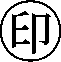 印　１　水道技術管理者の職、氏名、生年月日　２　学歴及び水道に関する技術上の実務経験　３　設置（変更）年月日　４　変更の場合は、その理由　５　水道の種別　６　管理する水道名